GEMÜn takaiskuventtiilit korkeisiin ja alhaisiin lämpötiloihinVenttiiliasiantuntija GEMÜ laajentaa tuotevalikoimaansa lautastakaiskuventtiilillä GEMÜ R90 ja kaksisiipisellä takaiskuventtiilillä GEMÜ R91. Takaiskuventtiilit kestävät väliaineen lämpötiloja –200...+400 °C. Ne soveltuvat siten käytettäviksi erittäin korkeissa tai erittäin alhaisissa lämpötiloissa. Molemmat takaiskuventtiilit on suunniteltu käytettäviksi teollisuussovelluksissa, etenkin kemiantekniikan, vedenkäsittelyn, koneenrakennuksen sekä energia- ja ympäristötekniikan alalla. Niitä voidaan käyttää nesteille, kaasuille ja höyryille. GEMÜ R90Venttiilin GEMÜ R90 tärkeimpänä tehtävänä on toimia takaisinvirtauksen estävänä yksisuuntaventtiilinä, minkä lisäksi sitä voidaan käyttää jäähdytys- ja lämmityskiertojen painovoimaisen kierron estoventtiilinä. Pumppujärjestelmien yhteydessä sitä voidaan käyttää sulkuventtiilinä tai alipainevaroventtiilinä säiliöiden ja putkien suojaamiseksi. Lautasen erityinen ohjain estää venttiililautasen kanttaaminen. Venttiilistä GEMÜ R90 on saatavilla standardien ANSI, ASME ja EN mukainen välilaippaversio, jonka nimelliskoot ovat DN 15 - 300. Lisäksi venttiilin GEMÜ R90 vaihtoehdoiksi on tarjolla ATEX-, FDA- tai KTW-vaatimusten mukaiset mallit.GEMÜ R91Kaksisiipisessä takaiskuventtiilissä GEMÜ R91 on kaksi puoliympyrän muotoista siipeä. Sen etuna on pieni virtausvastus. Kaksisiipistä takaiskuventtiiliä voidaan käyttää takaisinvirtauksen estävänä yksisuuntaventtiilinä putkijärjestelmissä ja myös pumppujärjestelmien sulkuventtiilinä. Takaiskuventtiileillä GEMÜ R91 on lisäksi se etu, että jousellinen kaksisiipirakenne takaa siipien säädellyn avautumispaineen. Venttiili GEMÜ R91 on myös WRAS-hyväksytty käytettäväksi lämpötilaan + 60 °C saakka. Siitä on saatavilla standardien ANSI, ASME ja EN mukainen välilaippaversio, jonka nimelliskoot ovat DN 50 - 600.Kummankin takaiskuventtiilin rakennepituudet ovat standardin DIN EN 558-1 / sarja 49 tai DIN EN 558-1 / sarja 16 mukaiset. Valittavissa on eri materiaaleja asiakkaiden toiveiden ja tarpeiden mukaan.Pehmeästi tiivistävä tiivistys on mahdollistanut uusien takaiskuventtiilien vuotoasteen A standardin EN 12266-1/P12 mukaisesti. 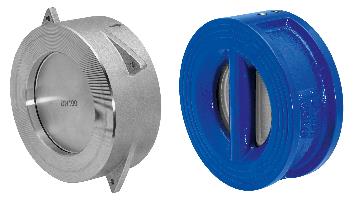 GEMÜn takaiskuventtiilit GEMÜ R90 ja GEMÜ R91Taustatiedot

GEMÜ Group kehittää ja valmistaa venttiili-, mittaus- ja säätöjärjestelmiä nesteille, höyryille ja kaasuille. Yritys on steriilien prosessien ratkaisujen maailmanlaajuinen markkinajohtaja. Maailmanlaajuisesti toimiva, riippumaton perheyritys perustettiin vuonna 1964. Vuodesta 2011 lähtien yrityksen toimitusjohtajana toimivana osakkaana on toisessa sukupolvessa toiminut Gert Müller yhdessä serkkunsa Stephan Müllerin kanssa. Vuonna 2019 yritysryhmä teki yli 330 miljoonan euron liikevaihdon, ja sen palveluksessa työskentelee ympäri maailmaa yli 1 900 työntekijää, joista noin 1 100 Saksassa. Tuotantopaikkoja on kuusi: Saksa, Sveitsi ja Ranska sekä Kiina, Brasilia ja Yhdysvallat. Maailmanlaajuista myyntiä koordinoidaan Saksasta käsin yli 27 tytäryhtiön kautta. Tiheän myyntiverkostonsa kautta GEMÜ toimii aktiivisesti yli 50 maassa kaikissa maanosissa.
Lisätietoa osoitteesta www.gemu-group.com.